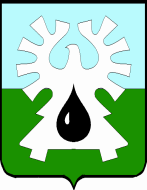 ГОРОДСКОЙ ОКРУГ УРАЙХанты-Мансийского автономного округа - ЮгрыАДМИНИСТРАЦИЯ ГОРОДА УРАЙПОСТАНОВЛЕНИЕот ________________                                                                                                  №______Об утверждении Порядка предоставления грантов в форме субсидий из бюджета городского округа Урай Ханты - Мансийскогоавтономного округа - Югры социально ориентированным некоммерческим организациямВ соответствии пунктом 4 статьи 78.1 Бюджетного кодекса Российской Федерации, постановлением Правительства Российской Федерации от 18.09.2020 №1492 «Об общих требованиях к нормативным правовым актам, муниципальным правовым актам, регулирующим предоставление субсидий, в том числе грантов в форме субсидий, юридическим лицам, индивидуальным предпринимателям, а также физическим лицам – производителям товаров, работ, услуг, и о признании утратившими силу некоторых актов Правительства Российской Федерации и отдельных положений некоторых актов Правительства Российской Федерации», муниципальной программой «Поддержка социально ориентированных некоммерческих организаций в городе Урай» на 2018-2030 годы», утвержденной постановлением администрации города Урай  от 26.09.2017 №2761:Утвердить Порядок предоставления грантов в форме субсидий из бюджета городского округа Урай Ханты-Мансийского автономного округа - Югры социально ориентированным некоммерческим организациям согласно приложению.Опубликовать постановление в газете «Знамя» и разместить на официальном сайте органов местного самоуправления города Урай в информационно - телекоммуникационной сети Интернет.Контроль за выполнением постановления возложить на первого заместителя главы города Урай _____________.Глава города Урай 									Т.Р.Закирзянов Приложение к постановлениюадминистрации города Урайот______________ №_____Порядокпредоставления грантов в форме субсидий из бюджета городского округа Урай Ханты - Мансийского автономного округа - Югры социально ориентированным некоммерческим организациям(далее - Порядок)1. Общие положения1.1. Порядок предоставления грантов в форме субсидий из  бюджета городского округа Урай Ханты - Мансийского автономного округа - Югры социально ориентированным некоммерческим организациям определяет общие положения о предоставлении гранта в форме субсидии (далее также грант), порядок проведения отбора получателей гранта, условия и порядок его предоставления, требования к отчетности, требования об осуществлении контроля за соблюдением условий, целей и порядка предоставления гранта в форме субсидии и ответственности за их нарушение.1.2.  Гранты предоставляются в соответствии с муниципальной программой «Поддержка социально ориентированных некоммерческих организаций в городе Урай» на 2018-2030 годы», утвержденной постановлением администрации города Урай от 26.09.2017 №2761, в пределах объема бюджетных ассигнований и лимитов бюджетных обязательств, утверждённых решением Думы города Урай о местном бюджете, в целях  финансового обеспечения затрат при реализации некоммерческими организациями города Урай социально значимых проектов. Некоммерческие организации в составе затрат (для определения размера гранта) в целях реализации значимых проектов вправе учитывать следующие виды расходов:1) расходы на оплату труда лиц, непосредственно участвующих в реализации проекта: штатных работников (включая НДФЛ) по проекту; выплаты физическим лицам (за исключением индивидуальных предпринимателей) за оказание ими услуг (выполнение работ) по гражданско-правовым договорам (включая НДФЛ); страховые взносы.2) расходы на содержание имущества; 3) расходы на приобретение оборудования (основных средств);4) расходы на оплату коммунальных услуг;5) расходы на аренду  помещений,  оборудования; 6) расходы на оплату услуг связи (почта, телефон, интернет, мобильная связь);7) расходы на транспортные услуги;8) расходы на программное обеспечение;9) расходы на канцелярские и хозяйственные расходы, в том числе горюче-смазочные материалы;10) прочие расходы, в том числе расходы за обслуживание банковских счетов, налоги и сборы;11) расходы на проведение мероприятий;12) расходы на оплату сувенирной продукции, подарков, цветов и иных расходных материалов, в том числе питьевой воды;13) расходы на оплату услуг по художественно - декоративному оформлению территорий, помещений, сценических площадок в связи с проведением мероприятия;14) командировочные расходы, возникающие у победителя Конкурса при реализации мероприятий проекта, согласно установленным законодательством РФ  нормам.Затраты, которые не подлежат оплате за счет гранта:1) на цели, противоречащие уставной деятельности получателя гранта;2) на текущие и иные расходы, не связанные с реализацией проекта.1.3. Органом местного самоуправления города Урай, до которого в соответствии с бюджетным законодательством Российской Федерации как получателю бюджетных средств доведены в установленном порядке лимиты бюджетных обязательств на предоставление субсидии, является администрация города Урай (далее - главный распорядитель как получатель бюджетных средств, администрация города).  Органом администрации города, обеспечивающим организационное, информационное и техническое сопровождение отбора получателей грантов, мониторинг исполнения получателем гранта условий его предоставления, анализ показателей результативности, является отдел по содействию населению в осуществлении местного самоуправления управления по развитию местного самоуправления администрации города (далее - уполномоченный орган). Уполномоченным учреждением, обеспечивающим перечисление гранта его получателю,  является муниципальное казенное учреждение «Центр бухгалтерского учета города Урай» (далее - МКУ ЦБУ г. Урай).1.4. Категория получателей грантов - социально ориентированные некоммерческие организации, обладающие  правами юридического лица, осуществляющие деятельность в соответствии с учредительными документами на территории города Урай, проекты которых, определяются исходя из наилучших условий   достижения результатов, согласно критериям отбора, установленным пунктом 1.5 Порядка.1.5. Способ проведения отбора - конкурс, который проводится для определения получателя гранта - автора социально значимого проекта (далее - участник отбора). Критерии отбора:1) проект разработан направлениям, установленным пунктом 1.6 Порядка;3) результативность, эффективность;4) практическая значимость проекта;5) реалистичность, реализуемость (возможность реализации проекта в текущее время);6) перспективность (предусмотрена ли возможность для дальнейшего использования результатов гранта без поддержки);7) реалистичность бюджета проекта и обоснованность планируемых расходов на его реализацию;8) наличие опыта у участника отбора по реализации проектов в рамках  направления деятельности;9) наличие опыта и компетенции команды проекта;10) информационная открытость участника отбора.1.6.  Для проведения отбора его участниками представляются проекты, предусматривающие осуществление деятельности по следующим направлениям:1) защита прав и интересов инвалидов;2) организация работы с детьми и молодежью в городе Урай;3) деятельность в области образования и (или) просвещения и (или) науки и (или) культуры и (или) искусства и (или) здравоохранения и (или) профилактики и охраны здоровья граждан и (или) пропаганде здорового образа жизни и (или) улучшения морально-психологического состояния граждан и (или) физической культуры и спорта и  содействие указанной деятельности и (или) содействие духовному развитию личности;4) развитие межнационального сотрудничества, сохранение и защиту самобытности, культуры, языков и традиций народов Российской Федерации;5) охрана окружающей среды и защита животных.1.7.  Сведения о гранте подлежат размещению на едином портале бюджетной системы Российской Федерации в информационной - телекоммуникационной сети «Интернет» (далее - единый портал) (в разделе единого портала) при формировании проекта решения Думы города Урай о местном бюджете на соответствующий финансовый год и плановый период (проекта решения Думы города Урай о внесении изменений в решение Думы города Урай о местном бюджете на соответствующий финансовый год и плановый период).Размещение сведений обеспечивает Комитет по финансам администрации города Урай в соответствии с порядком размещения и предоставления информации на едином портале бюджетной системы Российской Федерации, установленной Министерством финансов Российской Федерации. 2. Порядок проведения отбора2.1. Администрация города Урай принимает решение о проведении отбора получателей грантов в форме постановления администрации города Урай, которым определяет:1) цели проведения отбора, соответствующие цели предоставления гранта по направлениям деятельности, среди перечисленных в пункте 1.6 Порядка;2) сроки проведения отбора (даты и времени начала (окончания) подачи (приема) предложений участников отбора), которые не могут быть меньше 30 календарных дней, следующих за днем размещения объявления о проведении отбора;3) лимиты бюджетных ассигнований, предусмотренные в местном бюджете для проектов по направлениям деятельности, среди перечисленных в пункте 1.6 Порядка, на реализацию которых направлен отбор.Постановление администрации города Урай о проведении отбора получателей субсидии подлежит размещению на официальном сайте органов местного самоуправления города Урай в информационно-телекоммуникационной сети «Интернет» (www.uray.ru).               2.2. На основании постановления администрации города Урай о проведении отбора, уполномоченный орган, в течение 3 (трех) рабочих дней, обеспечивает подготовку объявления, которое размещается на официальном сайте органов местного самоуправления города Урай в информационно-телекоммуникационной сети «Интернет» (www.uray.ru) в разделе «Объявления» главной страницы, на официальном сайте конкурса (урай.грантгубернатора.рф) (далее - официальный сайт конкурса) в разделе «Новости конкурса» с указанием: 1) сроков проведения отбора (даты и времени начала (окончания) подачи (приема) конкурсных заявок участников;2) наименования, места нахождения, почтового адреса, адреса электронной почты главного распорядителя как получателя бюджетных средств; 3) лимитов бюджетных ассигнований, предусмотренных в местном бюджете для  реализации проектов по направлениям деятельности, среди перечисленных в пункте 1.6 Порядка, на определение которых направлен отбор;4) требований к участникам отбора и перечню документов, представляемых участниками отбора для подтверждения их соответствия с пунктами 1.4, 2.3 - 2.5 Порядка;5) порядка подачи конкурсных заявок участниками отбора и требований, предъявляемых к форме и содержанию конкурсных заявок, подаваемых участниками отбора, в соответствии с пунктами 2.5 - 2.7 Порядка;6) порядка отзыва конкурсных заявок участниками отбора, порядка их возврата, определяющего, в том числе, основания для возврата конкурсных заявок участников отбора и порядка или внесения изменений в соответствии с пунктами 2.10, 2.11 Порядка;7) порядка предоставления участникам отбора разъяснений положений объявления о проведении отбора, даты начала и окончания срока такого предоставления в соответствии с пунктом 2.12 Порядка; 8) правил рассмотрения конкурсных заявок участников отбора в соответствии с  пунктами 2.13-2.18 Порядка;9) срока, в течение которого победитель (победители) отбора должен подписать соглашение о предоставлении субсидии, предусмотренный пунктом 3.4 Порядка;10) условий признания победителя (победителей) отбора уклонившимся от заключения соглашения,  предусмотренных пунктом 3.2 Порядка;11) даты размещения результатов отбора на официальном сайте органов местного самоуправления города Урай в информационно-телекоммуникационной сети «Интернет» (www.uray.ru), которая не может быть позднее 14-го календарного дня, следующего за днем определения победителя (победителей) отбора;12) доменного имени, и (или) сетевого адреса, и (или) указателя страницы сайта в информационно-телекоммуникационной сети «Интернет», на котором обеспечивается проведение отбора (в случае проведения отбора в информационно-телекоммуникационной сети «Интернет»).13) дату размещения результатов Конкурса на официальном сайте конкурса (урай.грантгубернатора.рф), предусмотренную пунктом 2.20 настоящего раздела.2.3. Для участия в отборе участник по состоянию на 1-е число месяца, предшествующего месяцу, в котором планируется проведение отбора, должен соответствовать следующим требованиям:1)  у участника отбора отсутствует неисполненная обязанность по уплате налогов, сборов, страховых взносов, пеней, штрафов, процентов, подлежащих уплате в соответствии с законодательством Российской Федерации о налогах и сборах;2) у  участника отбора отсутствует просроченная задолженность по возврату в местный бюджет субсидий, бюджетных инвестиций, предоставленных, в том числе, в соответствии с иными правовыми актами города Урай, а также иная просроченная (неурегулированная) задолженность по денежным обязательствам перед муниципальным образованием;3) участник отбора не находится в процессе реорганизации (за исключением реорганизации в форме присоединения к организации, являющейся участником отбора, другого юридического лица), ликвидации, в отношении них не введена процедура банкротства, деятельность участника отбора не приостановлена в порядке, предусмотренном законодательством Российской Федерации;4) участник отбора не является иностранным юридическим лицом, а также российским юридическим лицом, в уставном (складочном) капитале которого доля участия иностранных юридических лиц, местом регистрации которых является государство или территория, включенные в утвержденный Министерством финансов Российской Федерации перечень государств и территорий, предоставляющих льготный налоговый режим налогообложения и (или) не предусматривающих раскрытия и предоставления информации при проведении финансовых операций (офшорные зоны), в совокупности превышает 50 процентов.  5) в реестре дисквалифицированных лиц отсутствуют сведения о дисквалифицированных руководителе, членах коллегиального исполнительного органа, лице, исполняющем функции единоличного исполнительного органа, или главном бухгалтере участника отбора;6) не должен получать средства из местного бюджета на основании иных муниципальных правовых актов на цели, указанные в пункте 1.2 Порядка.2.4. Для участия в отборе участник предоставляет в уполномоченный орган, конкурсную заявку.Форма конкурсной заявки приводится в приложении 1 к Порядку и включает   информацию о направлении и основной идее проекта, руководителе и участниках команды проекта, календарном плане реализации и бюджете проекта. 2.5. В составе конкурсной заявки участником отбора предоставляются следующие документы: 1)  копия учредительных документов (со всеми внесенными изменениями); 2) документ, подтверждающий полномочия представителя действовать от имени участника отбора;  3) справка учреждения Центрального банка или кредитной организации о реквизитах расчетного или корреспондентского счета участника отбора. Документы оформляются в электронной форме одним файлом в формате pdf. 2.6. Участник отбора вправе представить одну конкурсную заявку для участия в  каждом направлении отбора. 2.7.  Конкурсная заявка направляется участником отбора в уполномоченный орган посредством заполнения интерактивной формы, размещенной на официальном сайте конкурса в информационно-телекоммуникационной сети  «Интернет» по адресу: урай. грантгубернатора.рф.  После заполнения всех обязательных полей интерактивной формы конкурсной заявки, участник вносит автоматически сформированное подтверждение направления конкурсной заявки, подписанное (подпись, фамилия, имя, отчество (при наличии) полностью) представителем участника отбора, который вправе действовать от имени участника, с оттиском печати (при наличии), в формате pdf. в модуле заполнения интерактивной формы.               	2.8. В случае отсутствия у участника отбора технических средств и возможности направления конкурсной заявки и документов в электронном виде, уполномоченный орган оперативно оказывает такому участнику отбора содействие в оформлении и направлении конкурсной заявки для участия в отборе.                2.9. В течение 3 (трех) рабочих дней со дня поступления конкурсной заявки в уполномоченный орган обеспечивает  регистрацию конкурсной заявки в книге регистрации и размещение информации о регистрации конкурсной заявки на официальном сайте конкурса (урай.грантгубернатора.рф).               В случае выявления нарушений (недостатков) в оформлении конкурсной заявки и (или) представленных документов, уполномоченный орган указывает на это в информации о регистрации конкурсной заявки на официальном сайте конкурса (урай.грантгубернатора.рф)  2.10. Участник отбора в течение срока проведения отбора вправе  устранить нарушения (недостатки) в оформлении конкурсной заявки и (или) представленных документов путем направления новой конкурсной заявки в порядке, предусмотренном пунктом 2.7 Порядка, при этом запись в книге регистрации конкурсных заявок уполномоченным органом аннулируется.               2.11. Участник отбора в течение срока проведения отбора вправе отозвать (удалить) поданную конкурсную заявку, при этом запись в книге регистрации конкурсных заявок уполномоченным органом аннулируется. 	2.12.  Разъяснения (консультаций) по вопросам проведения отбора  проводятся уполномоченным органом со дня размещения объявления о проведении отбора на официальном сайте конкурса (урай.грантгубернатора.рф) и на сайте органов местного самоуправления в информационно-телекоммуникационной сети «Интернет» (www.uray.ru) до дня завершения срока подачи конкурсных заявок, в устной и письменной формах.  Участник отбора вправе обратиться в уполномоченный орган лично или направить письменное обращение (на бумажном носителе или в электронной форме).  Разъяснения консультаций) по вопросам проведения отбора предоставляются уполномоченным органом в срок не позднее рабочего дня, следующего за днем обращения, если обращение направлено в последний день проведения отбора - в текущий рабочий день.  2.13. Уполномоченный орган в течение 5 (пяти) рабочих дней со дня окончания срока подачи конкурсных заявок обеспечивает их предварительное рассмотрение.     Рассмотрение  участников отбора заключается в проверке уполномоченным органом участника отбора на предмет соответствия: категории получателей гранта и требованиям, установленным пунктами 1.4 и 2.3 Порядка; предлагаемого для реализации  проекта пунктам 1.2 и 1.6 Порядка; конкурсной заявки – требованиям пунктов 2.4 - 2.7 Порядка.      2.14. Результаты проверки оформляются заключением уполномоченного органа с отражением следующих данных:1)  соответствие (несоответствие) участника отбора требованиям, указанным в пунктах 1.4 и 2.3 Порядка;2) соответствие предлагаемого для реализации участником отбора проекта пунктам 1.2 и 1.6 Порядка;3) соответствия (несоответствия) представленных конкурсной заявки и документов требованиям и перечню, указанных в пунктах 2.4 - 2.7 Порядка, а также достоверности содержащихся в них сведений. 4) рекомендации о внесении конкурсной заявки для рассмотрения конкурсную комиссию либо об отклонении конкурсной заявки для участия в отборе.  2.15. Основания для отклонения конкурсной заявки:1)  несоответствие (несоответствие) участника отбора требованиям, указанным в пунктах 1.4 и 2.3 Порядка;2) несоответствие предлагаемого для реализации участником отбора проекта пунктам 1.2 и 1.6 Порядка;3) несоответствие представленных конкурсной заявки и документов требованиям и перечню, указанных в пунктах 2.4 - 2.7 Порядка, а также достоверности содержащихся в них сведений. 4) подача участником отбора конкурсной заявки после даты и (или) времени, определенных для подачи конкурсной заявки. 2.16. На основании заключения уполномоченного органа, администрация города в течение 3 (трех) рабочих дней принимает решение в форме постановления администрации города, о допуске конкурсной заявки для участия в конкурсе либо об отклонении конкурсной заявки для участия в отборе.  Информация об участниках отбора, допущенных к участию в конкурсе, подлежит размещению на официальном сайте конкурса (урай.грантгубернатора.рф) не позднее 3 (трех) рабочих дней со дня издания постановления администрации города Урай о допуске к участию в отборе. Копия постановления администрации города Урай об отклонении конкурсной заявки в срок  не позднее 3 (трех) рабочих дней со дня издания постановления администрации города Урай направляется (вручается) уполномоченном органом участнику отбора. 2.17. Конкурс проводится конкурсной комиссией в форме публичной защиты проектов участниками отбора, допущенными к участию по каждому направлению, установленному пунктом 1.6 Порядка. 2.18. Состав конкурсной комиссии утверждается постановлением администрации города Урай в срок, не позднее 3 (трех) рабочих дней со дня окончания срока подачи конкурсных заявок.  В состав конкурсной комиссии входят представители уполномоченного органа, органов администрации города Урай, члены Общественного совета города Урай, представители Фонда «Центр гражданских и социальных инициатив Югры» (по согласованию).Конкурсная комиссия состоит из председателя, заместителя председателя, секретаря конкурсной комиссии и членов конкурсной комиссии.Члены конкурсной комиссии при принятии решений обладают равными правами.Конкурсную комиссию возглавляет председательПредседатель Комиссии: осуществляет общее руководство деятельностью конкурсной комиссии, организует и ведет заседания конкурсной комиссии,  предоставляет право публичной защиты проектов участникам отбора, допущенным к участию,  предоставляет право членам конкурсной комиссии задавать вопросы участникам  отбора, допущенным к участию после публичной защиты, иные полномочия, связанные с организацией деятельности комиссии.В период отсутствия председателя конкурсной комиссии его обязанности исполняет заместитель председателя конкурсной комиссии.Секретарь конкурсной комиссии обеспечивает уведомление участников отбора о дате и времени публичной защиты проектов,  регистрацию участников, допущенных к участию в отборе, заполнение итоговой ведомости и расчет итоговых баллов, ведение протокола заседания конкурсной комиссии, исполняет поручения председателя конкурсной комиссии. Каждый член конкурсной комиссии оценивает проект по двухбалльной шкале, заполняет оценочную  ведомость по форме согласно приложению 2 к Порядку. Итоговый балл проекта рассчитывается путем деления общей суммы баллов, присвоенной проекту каждым членом конкурсной комиссии, на число присутствующих членов конкурсной комиссии. На основании оценочных ведомостей всех членов конкурсной комиссии по каждому проекту секретарь конкурсной комиссии заполняет итоговую ведомость по форме согласно приложению 3 Порядка и рассчитывает итоговый балл проекта.  По результатам отбора по каждому направлению, установленному пунктом 1.6  Порядка, конкурсная комиссия определяет двух победителей в каждом направлении и присуждает: 1 место участнику отбора, проект которого набрал наибольшее количество баллов в направлении;2 место участнику отбора, проект которого набрал меньшее количество баллов, чем проект, занявший 1 место, но больше всех остальных проектов в направлении. В случае равного количества баллов грант присуждается участнику отбора, конкурсная заявка которого подана ранее.  Решение конкурсной комиссии оформляется протоколом о результатах отбора, который подписывает председатель конкурсной комиссии и секретарь конкурсной комиссии. 2.19. В случае,  если для участия в отборе  по направлению, среди установленных пунктом 1.6  Порядка, не подана ни одна конкурсная заявка, а равно, если:  все конкурсные заявки участников отбора отклонены, допущенные к отбору участники  не приняли участие в публичной защите проекта, отбор по такому направлению признается несостоявшимся.2.20. В течение 3  (трех) рабочих дней со дня подписания протокола уполномоченный орган обеспечивает внесение проекта постановления администрации города Урай об  итогах проведенного отбора и получателях грантов и размещает на официальном сайте конкурса (урай.грантгубернатора.рф) следующую информацию:1) дату, время и место проведения рассмотрения конкурсных заявок;2) информацию об участниках отбора;3) информацию об участниках отбора, конкурсные заявки которых были отклонены, с указанием причин их отклонения;4) сведения о победителях отбора и размерах присужденных грантов.   3. Условия и порядок предоставления гранта         3.1. Условием предоставления гранта является решение главного распорядителя как получателя бюджетных средств о признании участника отбора получателем гранта, и предоставление получателем гранта в течение 5 (пяти) рабочих дней со дня опубликования информации о результатах отбора  в администрацию города следующих документов:         1) заявления о предоставлении гранта и заключении соглашения о предоставлении субсидии;         2) письменного согласия на осуществление главным распорядителем как получателем бюджетных средств и органами финансового контроля проверок соблюдения получателем субсидии условий, целей и порядка предоставления субсидии.   Участник отбора, признанный получателем гранта, вправе представить письменный отказ от получения гранта в срок, обозначенный в настоящем пункте.  3.2. Основаниями для отказа в предоставлении гранта являются: 1) не предоставление и (или) предоставление в полном объеме документов, указанных в пункте 3.1 Порядка;  2) выявление недостоверных сведений в документах, указанных в пункте 3.1 Порядка;  3) нарушение срока предоставления документов, указанного в пункте 3.1 Порядка; 4) письменный отказ получателя гранта от заключения соглашения о предоставлении субсидии; 5) нарушение срока заключения соглашения о предоставлении субсидии, установленного настоящим Порядком.  3.3.  Решение о предоставлении гранта и заключении соглашения о предоставлении субсидии (или об отказе в предоставлении гранта) принимается главным распорядителем как получателем бюджетных средств, в форме постановления администрации города, в течение 3 (трех) рабочих дней со дня, следующего за днем истечения срока, установленного для получателей субсидии в целях предоставления документов, указанных в пункте 3.1 Порядка.  Соглашение о предоставлении субсидии (дополнительные соглашения, в том числе дополнительное соглашение о расторжении соглашения) оформляется в соответствии с  типовой формой,  определенной Комитетом по финансам администрации города Урай.   Подготовка проекта постановления администрации города  о предоставлении гранта (или об отказе в предоставлении гранта), соглашения о предоставлении субсидии обеспечивается уполномоченным органом одновременно.  3.4. Уполномоченный орган направляет (вручает)  в адрес получателя субсидии проект соглашения о предоставлении субсидии в течение одного рабочего дня после принятия решения о предоставлении гранта.  В случае, если получатель не подпишет соглашение о предоставлении субсидии в течение 5 (пяти) рабочих дней со дня его вручения и не обеспечит направление соглашения о предоставлении субсидии в адрес главного распорядителя как получателя бюджетных средств, администрация города принимает решение, в форме постановления администрации города, об отказе в предоставлении гранта.  Подготовка проекта постановления администрации города об отказе в предоставлении гранта обеспечивается уполномоченным органом. 3.5. Грант перечисляется получателю в полном объеме на основании соглашения о предоставлении субсидии, не позднее десятого рабочего дня после принятия решения о его предоставлении, на расчетные или корреспондентские счета, открытые получателю субсидии в учреждениях Центрального банка Российской Федерации или кредитных организациях. 3.6. Результатом предоставления гранта является реализация социально ориентированной организацией социально значимого проекта в направлениях, предусмотренных пунктом 1.6 Порядка. В случае если проведение мероприятий в целях реализации проекта невозможно в связи с введением на территории города Урай (или его части) режима повышенной готовности или чрезвычайной ситуации, осуществления санитарно-противоэпидемических (профилактических) мероприятий, в календарный план вносятся изменения путем заключения дополнительного соглашения к соглашению.Показателями, необходимыми для достижения результатов предоставления гранта, являются: количество мероприятий, проведенных (выполненных) в рамках проекта;2) количество благополучателей  в результате проведенных (выполненных) мероприятий в рамках проекта.4. Требования к отчетности 4.1. Получатель гранта в срок не позднее 10 рабочего дня, следующего за отчетным кварталом (в котором завершилась реализация проекта),  предоставляет в уполномоченный орган следующую отчетность: 1) финансовый отчет о реализации проекта в соответствии с соглашением;2) отчет о достижении целей, результатов, показателей в соответствии с соглашением.4.2. К отчету получатель гранта представляет копии документов, подтверждающие расходы, включенные в бюджет проекта (трудовые договоры (соглашения), табель учета рабочего времени, приказы по личному составу, первичные бухгалтерские документы по начислению заработной платы, уплате налогов и страховых взносов, установленных законодательством Российской Федерации, платежные поручения, выписки банков, договоры с поставщиками, исполнителями, подрядчиками, товарные накладные, акты выполненных работ (оказанных услуг), акты сверок) и другие документы.  4.3. Уполномоченный орган проверяет представленную получателем гранта отчетность  на предмет соблюдения порядка использования гранта и установления наличия оснований для возврата субсидии, осуществляет оценку достижения получателем гранта результата его предоставления, указанного в пункте 3.8 Порядка.По результатам оценки достижения получателем гранта результата предоставления субсидии, проверки отчетности, уполномоченный орган подготавливает заключение в адрес заместителя главы города Урай, курирующего направление развития местного самоуправления, заместителя главы города Урай, курирующего направление экономического развития и финансов.5. Требования об осуществлении контроля за соблюдением условий, целей и порядка предоставления гранта и ответственность за их нарушение5.1. Главный распорядитель как получатель бюджетных средств, орган муниципального финансового контроля проводят обязательную проверку на предмет соблюдения получателем гранта условий, целей и порядка его предоставления. 5.2. В случае установления главным распорядителем как получателем бюджетных средств, органом муниципального финансового контроля факта(-ов) нарушения получателем гранта условий, целей и порядка предоставления, соглашения о предоставлении субсидии, - соглашение подлежит расторжению в одностороннем порядке, а грант - возврату в полном объеме на основании направленного администрацией города Урай получателю гранта уведомления о расторжении соглашения в одностороннем порядке и требования о возврате гранта.5.3. Уведомление о расторжении соглашения о предоставлении субсидии в одностороннем порядке и требование о возврате гранта в местный бюджет оформляется и направляется получателю гранта в срок не позднее 5 (пяти) дней со дня выявления факта(-ов) нарушения целей, условий, порядка предоставления, предусмотренных соглашением о предоставлении субсидии и Порядком, на основании постановления администрации города Урай о расторжении соглашения о предоставлении субсидии в одностороннем порядке и направлении требования о возврате гранта в местный бюджет.5.4. Требование о возврате гранта содержит:1) наименование получателя гранта;2) реквизиты документа, составленного по результатам проверки;3) сведения о выявленных фактах нарушения целей, условий, порядка предоставления гранта, предусмотренных соглашением о предоставлении субсидии и Порядком;4) требование о возврате гранта в местный бюджет;5) сведения о лицевом счете администрации города Урай, на который получатель гранта возвращает грант.5.5. Получатель гранта обязан возвратить средства предоставленного гранта, в размере, указанном в требовании, в течение 10 (десяти) банковских дней со дня вручения требования о возврате.5.6. В случае неисполнения требования о возврате в добровольном порядке взыскание производится в судебном порядке в соответствии с законодательством Российской Федерации.         5.7. Уполномоченный орган несет ответственность за достоверность письменного заключения, указанного в пункте 2.14, 4.3 Порядка.5.8. Получатель субсидии несет ответственность за несоблюдение условий, целей и порядка предоставления субсидии, за недостоверность сведений, содержащихся в представляемых в соответствии с  пунктами 2.4, 2.5, 3.1, 4.1 Порядка документах.Приложение 1  к Порядку  предоставления грантов в форме субсидий из бюджета городского округа Урай Ханты - Мансийского автономного округа - Югрысоциально ориентированным некоммерческим организациямФорма ЗАЯВКИ для участия в конкурсе на предоставление грантов в форме субсидий из бюджета городского округа Урай Ханты - Мансийского автономного округа - Югрысоциально ориентированным некоммерческим организациямДостоверность  информации  (в  том числе документов), предоставленной в составе Заявки, подтверждаю. Даю согласие на публикацию (размещение) в информационно - телекоммуникационной  сети «Интернет» информации об участнике отбора, связанной  с участием в отборе.    ____________________________    _____________    __________________________                (наименование должности                           (подпись)                         (фамилия, инициалы)            руководителя некоммерческой                       организации) «____» __________ 20___ года              М.П. (при наличии)Приложение 1к заявке для участия в конкурсе на предоставление грантов в форме субсидийиз бюджета городского округа Урай Ханты - Мансийского автономного округа - Югрысоциально ориентированным некоммерческим организациямКалендарный план реализации проектаПриложение  2к заявке для участие в конкурсе на предоставление грантов в форме субсидийиз бюджета городского округа Урай Ханты - Мансийского автономного округа - Югрысоциально ориентированным некоммерческим организациямБюджет проектаПриложение 2  к Порядку  предоставления грантов в форме субсидий из бюджета городского округа Урай Ханты - Мансийского автономного округа - Югрысоциально ориентированным некоммерческим организациямОценочная ведомость члена конкурсной комиссиипредоставления грантов в форме субсидий из бюджета городскогоокруга Урай Ханты – Мансийского автономного округа - Югрысоциально ориентированным некоммерческим организациямФ.И.О. члена конкурсной комиссии ___________________________Наименование проекта, участник отбора ________________________________________________________________ /____________________/   (подпись члена конкурсной комиссии)         (расшифровка подписи)Приложение 3  к Порядку  предоставления грантов в форме субсидий из бюджета городского округа Урай Ханты - Мансийского автономного округа - Югрысоциально ориентированным некоммерческим организациямИтоговая ведомость отбора участников для предоставления грантов в форме субсидий из бюджета городскогоокруга Урай Ханты – Мансийского автономного округа - Югрысоциально ориентированным некоммерческим организациямПриложение 4 к Порядкупредоставления грантов в форме субсидий из бюджета городского округа Урай Ханты - Мансийского автономного округа - Югрысоциально ориентированным некоммерческим организациямГлаве города Урай________________Заявление о предоставлении гранта в форме субсидий из бюджета городскогоокруга Урай Ханты - Мансийского автономного округа - Югрысоциально ориентированным некоммерческим организациям (далее - СОНКО)Я, ________________________________________________________________________,(фамилия, имя, отчество руководителя  СОНКО)являясь руководителем юридического лица _________________________________, прошу                                                                                                         (наименование СОНКО)                                     предоставить  грант в форме субсидии  из бюджета городского округа Урай Ханты-Мансийского автономного округа-Югры в размере  _________________________________ рублей.К заявлению прилагаю документы в соответствии с описью.с условиями и порядком предоставления  гранта в форме субсидии ознакомлен и согласен. Я подтверждаю:достоверность сведений, содержащихся в представленных мной документах;отсутствие факта принятия решения об оказании мне аналогичной поддержки (поддержки, условия оказания которой совпадают, включая форму, вид поддержки и цели ее оказания) или истечение сроков ее оказания, на основании нормативных правовых актов и муниципальных правовых актов города Урай.Выражаю согласие на:обработку персональных данных, в соответствии со ст.9 Федерального закона от 27.07.2006 №152-ФЗ «О персональных данных»;запрос информации, необходимой для принятия решения о предоставлении гранта в форме субсидии.О принятом решении прошу меня уведомить (нужное отметить):              при личном приёме в отделе по развитию местного самоуправления управления по развитию местного самоуправления администрации города Урай;по почте ______________________________________________________________                                                          (указать почтовый адрес, по которому должен быть направлен ответ)_________________                      ____________________                  _________________   1.О проекте1.О проекте1.О проекте1.Грантовое направление, которому преимущественно  соответствует планируемая деятельность по проекту1.Грантовое направление, которому преимущественно  соответствует планируемая деятельность по проектуДанное поле обязательно для заполнения.Следует выбрать направление в пункте 1.6. раздела 1  Порядка2.Название проекта, на реализацию которого запрашивается грант2.Название проекта, на реализацию которого запрашивается грантДанное поле обязательно для заполнения.Название проекта следует писать без кавычек с заглавной буквы и без точки в конце. После подачи заявки название проекта изменить нельзя3.Краткое описание проекта3.Краткое описание проектаДанное поле обязательно для заполнения. По сути, это текстовая презентация проекта, отражающая основную идею проекта, целевую аудиторию, содержание проекта и наиболее значимые ожидаемые результаты. Текст краткого описания будет общедоступным (в том числе в форме публикаций в средствах массовой информации (далее СМИ) и в сети «Интернет»)(не более 3000 символов)4.География проекта4.География проектаУказать территорию5.Дата начала реализации проекта5.Дата начала реализации проекта(ДД.ММ.ГГГГ.)6.Дата окончания реализации проекта6.Дата окончания реализации проекта(ДД.ММ.ГГГГ.)7.Обоснование социальной значимости проекта7.Обоснование социальной значимости проектаДанное поле обязательно для заполнения.Следует подробно описать проблемы целевой группы, которые планируется решить в рамках проекта. Если целевых групп несколько - необходимо описать проблемы каждой из них.Рекомендуется придерживаться следующего плана:1. Каких людей касается проблема? Коротко описать целевую группу: ее состав и количество представителей на конкретной территории реализации проекта.2. В чем заключается проблема? Важно описать, что сейчас не устраивает конкретную целевую группу и каковы причины существования этой проблемы.3. Привести результаты собственных исследований целевой группы: наблюдения, опросы, интервью, а также результаты сторонних исследований со ссылками на источники.4. Указать (при наличии) конкретные цитаты из СМИ, выдержки из официальной статистики, сведения от органов власти, которые касаются выбранной целевой группы на выбранной территории, обязательно сопроводив информацию ссылками на источники. (не более 5000 символов)8.Целевые группы проекта8.Целевые группы проектаСледует указать одну или несколько целевых групп - людей, на решение или смягчение проблемы которых направлен проект.Необходимо указать только те категории людей, с которыми действительно будет проводиться работа в рамках проекта.Важно включать в формулировку всё, что будет точнее её описывать, например, возраст, интересы, территорию проживания.Как правило, основная целевая группа в проекте одна9.Цель проекта9.Цель проектаЦель должна быть напрямую связана с целевой группой, направлена на решение или смягчение актуальной социальной проблемы этой группы и достижима к моменту завершения проекта10. Задачи проекта10. Задачи проектаСледует  перечислить только те задачи, которые будут способствовать достижению цели проекта.Важно обеспечить логическую связь между задачами и причинами проблем целевых групп.Все задачи необходимо отразить в календарном плане проекта.Форма для заполнения календарного плана проекта представлена в Приложении № 111.Количественные результаты11.Количественные результатыКоличество человек, принявших участие в мероприятиях проекта12.Качественные результаты12.Качественные результатыРезультат достижения цели. В этом поле следует, как можно более конкретно ответить на вопрос: «Что и как изменится у представителей целевой группы после реализации мероприятий проекта?».Если проектом предусмотрено взаимодействие с несколькими целевыми группами, качественные результаты следует указать по каждой из них13.Социальные партнёры проекта - субъекты, которые принимают участие в реализации проекта 13.Социальные партнёры проекта - субъекты, которые принимают участие в реализации проекта Перечислить партнёров и формы их участия. Письма поддержки, соглашения о сотрудничестве и иные аналогичные документы прикладываются к заявке приложением в виде документов (писем, соглашений и др.) содержащих информацию о формах участия в реализации проекта (при наличии).14.Как будет организовано информационное сопровождение проекта14.Как будет организовано информационное сопровождение проектаДанное поле обязательно для заполнения.Указать, каким образом будет обеспечено освещение проекта в целом и его ключевых мероприятий в СМИ и в сети «Интернет»15.Общая сумма расходов на   реализацию проекта15.Общая сумма расходов на   реализацию проекта16.Запрашиваемая сумма гранта16.Запрашиваемая сумма гранта2.Руководитель проекта2.Руководитель проекта2.Руководитель проекта1.Должность руководителя проекта  в организации-заявителе2.Ф.И.О. руководителя проекта3.Дата рождения4.Электронная почта руководителя проектаДанное поле обязательно для заполнения.Данное поле обязательно для заполнения.5.Рабочий телефон руководителя проекта6.Мобильный телефон руководителя проекта7.Образование руководителя проекта1.Среднее общее.2.Среднее профессиональное.3. Высшее.(Примечание: из предложенного списка выберите уровень образования). Данное поле обязательно для заполнения1.Среднее общее.2.Среднее профессиональное.3. Высшее.(Примечание: из предложенного списка выберите уровень образования). Данное поле обязательно для заполнения8. Образовательные организации и специальности1. Специальность:2. Образовательная организация:3. Год поступления:4. Год окончания:1. Специальность:2. Образовательная организация:3. Год поступления:4. Год окончания:9.Опыт работы руководителя проекта1.Должность:2.Организация:3.Год начала:4.Год окончания:Данное поле обязательно для заполнения.Следует указать не более 5 последних мест работы. При отсутствии опыта работы указать «нет опыта»1.Должность:2.Организация:3.Год начала:4.Год окончания:Данное поле обязательно для заполнения.Следует указать не более 5 последних мест работы. При отсутствии опыта работы указать «нет опыта»10.Опыт  реализации социально значимых проектов у руководителя проекта11.Дополнительные сведения и документыМожно указать дополнительную информацию о достижениях, добавить ссылки на публикации и другие материалы, а также указать любую информацию, которая поможет конкурсной комиссии убедиться в наличии опыта, достаточного для того, чтобы успешно справиться с заявленной ролью в команде проектаМожно указать дополнительную информацию о достижениях, добавить ссылки на публикации и другие материалы, а также указать любую информацию, которая поможет конкурсной комиссии убедиться в наличии опыта, достаточного для того, чтобы успешно справиться с заявленной ролью в команде проекта12.Рекомендательные письма, отзывы, характеристики13.Ссылка на профиль в социальных сетях3.Команда проекта3.Команда проекта3.Команда проектаВ данном разделе следует заполнить нижеприведенную форму на каждого ключевого члена команды проекта.Как правило, указывается 3 - 5 ключевых членов команды.В данном разделе следует заполнить нижеприведенную форму на каждого ключевого члена команды проекта.Как правило, указывается 3 - 5 ключевых членов команды.В данном разделе следует заполнить нижеприведенную форму на каждого ключевого члена команды проекта.Как правило, указывается 3 - 5 ключевых членов команды.1.Должность  или роль в заявленном проектеДанное поле обязательно для заполнения(до 300 символов)Данное поле обязательно для заполнения(до 300 символов)2.Ф.И.О. члена командыДанное поле обязательно для заполненияДанное поле обязательно для заполнения3.Образование1. Среднее общее.2. Среднее профессиональное.3. Высшее.4. Более одного высшего.5. Есть ученая степень.(Примечание: из предложенного списка выберите уровень образования). Данное поле обязательно для заполнения1. Среднее общее.2. Среднее профессиональное.3. Высшее.4. Более одного высшего.5. Есть ученая степень.(Примечание: из предложенного списка выберите уровень образования). Данное поле обязательно для заполнения4. Образовательные организации и специальности1.Специальность:2. Образовательная организация:3. Год поступления:4. Год окончания:По желанию заявителя можно указать информацию об образовании (не более 5 образовательных организаций)1.Специальность:2. Образовательная организация:3. Год поступления:4. Год окончания:По желанию заявителя можно указать информацию об образовании (не более 5 образовательных организаций)5.Опыт работы1. Должность:2. Организация:3. Год начала:4. Год окончания:При отсутствии опыта работы указать «нет опыта»1. Должность:2. Организация:3. Год начала:4. Год окончания:При отсутствии опыта работы указать «нет опыта»6.Опыт реализации социально значимых проектов7.Дополнительные сведения8.Ссылки на профиль в социальных сетях4.Участник Конкурса4.Участник Конкурса4.Участник Конкурса1.ОГРН (основной государственный регистрационный номер)Следует ввести ОГРН участника Конкурса, внимательно проверить цифрыСледует ввести ОГРН участника Конкурса, внимательно проверить цифры2.ИНН (идентификационный номер налогоплательщика)3.КПП4.Дата регистрации 5.Полное наименование организацииПолное наименование указать в точном соответствии с уставомПолное наименование указать в точном соответствии с уставом6.Сокращенное наименование организации (при наличии)7.Адрес  (местонахождения) 8.Адрес для направления  юридически  значимых сообщений9.Руководитель участника Конкурса Указывается Ф.И.О. и должность руководителя участника Конкурса, а также делается отметка о том, совпадают ли данные с данными ЕГРЮЛУказывается Ф.И.О. и должность руководителя участника Конкурса, а также делается отметка о том, совпадают ли данные с данными ЕГРЮЛ10.Дата рождения  руководителя (ДД.ММ.ГГГГ.)(ДД.ММ.ГГГГ.)11.Информация о наличии лиц, имеющих право подписи без доверенностиСледует поставить отметку, если у участника Конкурса есть лица, имеющие право подписи без доверенности, кроме руководителя. При отсутствии таких лиц отметка не ставитсяСледует поставить отметку, если у участника Конкурса есть лица, имеющие право подписи без доверенности, кроме руководителя. При отсутствии таких лиц отметка не ставится12.Информация о наличии коллегиального органа управленияСледует поставить отметку, если у участника Конкурса есть коллегиальный орган управления (совет, президиум и т.п.). При отсутствии такого органа отметка не ставится. Общее собрание членов участника Конкурса таким органом не являетсяСледует поставить отметку, если у участника Конкурса есть коллегиальный орган управления (совет, президиум и т.п.). При отсутствии такого органа отметка не ставится. Общее собрание членов участника Конкурса таким органом не является13.Главный бухгалтер участника Конкурса1.Ведение бухгалтерского учета возложено на главного бухгалтера, руководителя участника Конкурса принял ведение бухгалтерского учета на себя2.Ведение бухгалтерского учета возложено на другого работника, ведение бухгалтерского учета передано по договору другой организации.3.Ведение бухгалтерского учета передано по договору индивидуальному предпринимателю.4.Ведение бухгалтерского учета передано по договору физическому лицу1.Ведение бухгалтерского учета возложено на главного бухгалтера, руководителя участника Конкурса принял ведение бухгалтерского учета на себя2.Ведение бухгалтерского учета возложено на другого работника, ведение бухгалтерского учета передано по договору другой организации.3.Ведение бухгалтерского учета передано по договору индивидуальному предпринимателю.4.Ведение бухгалтерского учета передано по договору физическому лицу14.Основные виды деятельности организацииЗаполняется из устава участника КонкурсаЗаполняется из устава участника Конкурса15.Целевые группы, опыт работы с которыми имеет участник Конкурса16.Контактный телефонСледует указать номер телефона, по которому можно связаться с участником Конкурса и который будет размещен в открытом доступе, в том числе в сети «Интернет»Следует указать номер телефона, по которому можно связаться с участником Конкурса и который будет размещен в открытом доступе, в том числе в сети «Интернет»17.Адрес электронной почты для направления  юридически значимых сообщений и внешних коммуникацийДанное поле обязательно для заполнения.Следует указать адрес электронной почты, по которому можно направлять юридически значимые сообщения и документыАдрес электронной почты будет размещен в открытом доступе, в том числе в сети «Интернет» (не более 300 символов)Данное поле обязательно для заполнения.Следует указать адрес электронной почты, по которому можно направлять юридически значимые сообщения и документыАдрес электронной почты будет размещен в открытом доступе, в том числе в сети «Интернет» (не более 300 символов)18.Веб-сайт, группы в социальных сетяхУказать адрес сайта в сети Интернет, группы участника Конкурса в социальных сетях.Если участник Конкурса не имеет сайта, страниц в социальных сетях, следует написать «нет»Указать адрес сайта в сети Интернет, группы участника Конкурса в социальных сетях.Если участник Конкурса не имеет сайта, страниц в социальных сетях, следует написать «нет»19.Количество штатных работниковДанное поле обязательно для заполнения.Данное поле обязательно для заполнения.5.Календарный план проекта5.Календарный план проекта5.Календарный план проектаСледует перечислить все мероприятия в рамках проекта, которые запланированы для выполнения каждой из поставленных задач и достижения цели проекта.В каждом мероприятии должны быть:1.Содержание и место проведение - подробная информация о том, что именно будет происходить, для какой целевой группы, где конкретно будет проходить мероприятие. Если в проекте несколько целевых групп, то мероприятия должны быть предусмотрены для каждой из них.2.Время проведения – в какой конкретно временной период будет проходить мероприятие. Не рекомендуется указывать в качестве времени проведения мероприятия «в течение всего проекта».3.Ожидаемый результат мероприятия – это ответ на вопрос «Что будет сделано»? «Как?», «Запланировано ли участие представителей целевых групп, в каком количестве?»Форма для заполнения календарного плана проекта представлена в Приложении № 1Следует перечислить все мероприятия в рамках проекта, которые запланированы для выполнения каждой из поставленных задач и достижения цели проекта.В каждом мероприятии должны быть:1.Содержание и место проведение - подробная информация о том, что именно будет происходить, для какой целевой группы, где конкретно будет проходить мероприятие. Если в проекте несколько целевых групп, то мероприятия должны быть предусмотрены для каждой из них.2.Время проведения – в какой конкретно временной период будет проходить мероприятие. Не рекомендуется указывать в качестве времени проведения мероприятия «в течение всего проекта».3.Ожидаемый результат мероприятия – это ответ на вопрос «Что будет сделано»? «Как?», «Запланировано ли участие представителей целевых групп, в каком количестве?»Форма для заполнения календарного плана проекта представлена в Приложении № 1Следует перечислить все мероприятия в рамках проекта, которые запланированы для выполнения каждой из поставленных задач и достижения цели проекта.В каждом мероприятии должны быть:1.Содержание и место проведение - подробная информация о том, что именно будет происходить, для какой целевой группы, где конкретно будет проходить мероприятие. Если в проекте несколько целевых групп, то мероприятия должны быть предусмотрены для каждой из них.2.Время проведения – в какой конкретно временной период будет проходить мероприятие. Не рекомендуется указывать в качестве времени проведения мероприятия «в течение всего проекта».3.Ожидаемый результат мероприятия – это ответ на вопрос «Что будет сделано»? «Как?», «Запланировано ли участие представителей целевых групп, в каком количестве?»Форма для заполнения календарного плана проекта представлена в Приложении № 16.Бюджет проекта6.Бюджет проекта6.Бюджет проектаРекомендуется до заполнения бюджета проекта осуществлять его проектирование в Excel или аналогичных программах.Бюджет проекта состоит из расходов необходимых для реализации мероприятий и достижения ожидаемых результатов.Бюджет формируется из запрашиваемой суммы гранта.В Приложении № 2 приведена примерная форма бюджета проекта. К бюджету проекта прикладывается обоснование расходов по каждой позицииРекомендуется до заполнения бюджета проекта осуществлять его проектирование в Excel или аналогичных программах.Бюджет проекта состоит из расходов необходимых для реализации мероприятий и достижения ожидаемых результатов.Бюджет формируется из запрашиваемой суммы гранта.В Приложении № 2 приведена примерная форма бюджета проекта. К бюджету проекта прикладывается обоснование расходов по каждой позицииРекомендуется до заполнения бюджета проекта осуществлять его проектирование в Excel или аналогичных программах.Бюджет проекта состоит из расходов необходимых для реализации мероприятий и достижения ожидаемых результатов.Бюджет формируется из запрашиваемой суммы гранта.В Приложении № 2 приведена примерная форма бюджета проекта. К бюджету проекта прикладывается обоснование расходов по каждой позиции№п/пРешаемая задачаМероприятие, его содержание, место проведенияДата началаДата окончанияОжидаемые результаты123№п/пНаименование статьиОбщая стоимость(руб.)Софинансирование (если имеется)(руб.)Запрашиваемая сумма(руб.)1Оплата труда1.1.Оплата труда штатных работников, включая НДФЛдолжность1.2.Выплаты физическим лицам (за исключением индивидуальных предпринимателей) за оказание ими услуг (выполнение работ) по гражданско-правовым договорам, включая НДФЛ1.3Страховые взносыСтраховые взносы с выплат штатным работникамСтраховые взносы с выплат физическим лицам по гражданско-правовым договорам2Обслуживание банковских счетов3Офисные расходы (коммунальные услуги, услуги связи, услуги банков, электронный документооборот, почтовые услуги, компьютерное оборудование и программное обеспечение (включая справочно-информационные системы, бухгалтерское программное обеспечение), канцтовары и хозяйственные расходы)4Расходы на проведение мероприятий (приобретение игр, оборудования, расходных материалов, сувенирной продукции, призов, подарков, цветов, костюмов, методической литературы, продуктов питания, питьевой воды и пр.)5Расходы на оплату услуг по художественно-декоративному оформлению территорий, помещений, сценических площадок в связи с проведением мероприятий6Расходы на укрепление материально-технической базы, необходимые для проведения мероприятий проекта7Приобретение, аренда специализированного оборудования, инвентаря8Издательские, полиграфические и сопутствующие расходы9Расходы на транспортные услуги10Командировочные расходы11Оплата юридических, информационных, консультационных,образовательных услуг12Разработка и поддержка сайтов, информационных систем и иные аналогичные расходы13Прочие прямые расходыИТОГОКритерии оценкиМетодика начисления баллов Максимальное количество балловРезультативность, эффективностьВысокая результативность, эффективность- 2 балла 2Результативность, эффективностьНизкая эффективность – 1 балл2Практическая значимость (решает ли данный проект текущие социальные проблемы)Высокая результативность, эффективность- 2 балла 2Практическая значимость (решает ли данный проект текущие социальные проблемы)Низкая эффективность – 1 балл2Реалистичность, реализуемость (возможность реализации проекта в текущее время)Высокая результативность, эффективность- 2 балла 2Реалистичность, реализуемость (возможность реализации проекта в текущее время)Низкая эффективность – 1 балл2Перспективность (предусмотрена ли возможность для дальнейшего использования результатов гранта без поддержки)Высокая результативность, эффективность- 2 балла 2Перспективность (предусмотрена ли возможность для дальнейшего использования результатов гранта без поддержки)Низкая эффективность – 1 балл2Реалистичность бюджета проекта и обоснованность планируемых расходов на реализацию проектов Высокая результативность, эффективность- 2 балла 2Реалистичность бюджета проекта и обоснованность планируемых расходов на реализацию проектов Низкая эффективность – 1 балл2Опыт организации по успешной реализации проектов по соответствующему направлению деятельностиВысокая результативность, эффективность- 2 балла 2Опыт организации по успешной реализации проектов по соответствующему направлению деятельностиНизкая эффективность – 1 балл2Соответствие опыта и компетенций команды проекта планируемой деятельностиВысокая результативность, эффективность- 2 балла Низкая эффективность – 1 балл2Информационная открытость организации (продвижение информации о своей деятельности в социальных сетях и СМИ)Высокая результативность, эффективность- 2 балла 2Информационная открытость организации (продвижение информации о своей деятельности в социальных сетях и СМИ)Низкая эффективность – 1 балл2Максимальный оценочный бал 16№ п/пНаименование участника  отбораНаименование проектаИтоговый балл1.2.3.Председатель конкурсной комиссии_________________/  _______________________/                                                              (подпись)(расшифровка подписи)Секретарь конкурсной комиссии_________________/ ________________________ /             (подпись)(расшифровка подписи)Член конкурсной комиссии_________________/________________________ /                      (подпись)(расшифровка подписи)1. Сведения о Получателе: 1. Сведения о Получателе: 1.1.Полное наименование юридического лица в соответствии с учредительными документами1.1.Полное наименование юридического лица в соответствии с учредительными документами1.2. Идентификационный номер налогоплательщика (ИНН):1.2. Идентификационный номер налогоплательщика (ИНН):2. Адрес Получателя субсидии:2. Адрес Получателя субсидии:2.1. Юридический и почтовый:2.2. Адрес осуществления деятельности: Населенный пункт __________________ улица ______________________________ № дома ____________, № к. _________Населенный пункт ___________улица ______________________ № дома ___________, № к. _____3. Банковские реквизиты: 3. Банковские реквизиты: р/с (л/с) ______________________________ в банке _______________________________ к/с ______________________________ БИК ______________________________________р/с (л/с) ______________________________ в банке _______________________________ к/с ______________________________ БИК ______________________________________4. Основной вид экономической деятельности(в  соответствии  с кодами ОКВЭД):4. Основной вид экономической деятельности(в  соответствии  с кодами ОКВЭД):5. Номер контактного телефона, факс, адрес электронной почты: 5. Номер контактного телефона, факс, адрес электронной почты:  (наименование должности    руководителя  СОНКО)                       (подпись)                         (расшифровка подписи) (наименование должности    руководителя  СОНКО)                       (подпись) (наименование должности    руководителя  СОНКО)                       (подпись)                     М.П. (при наличии)